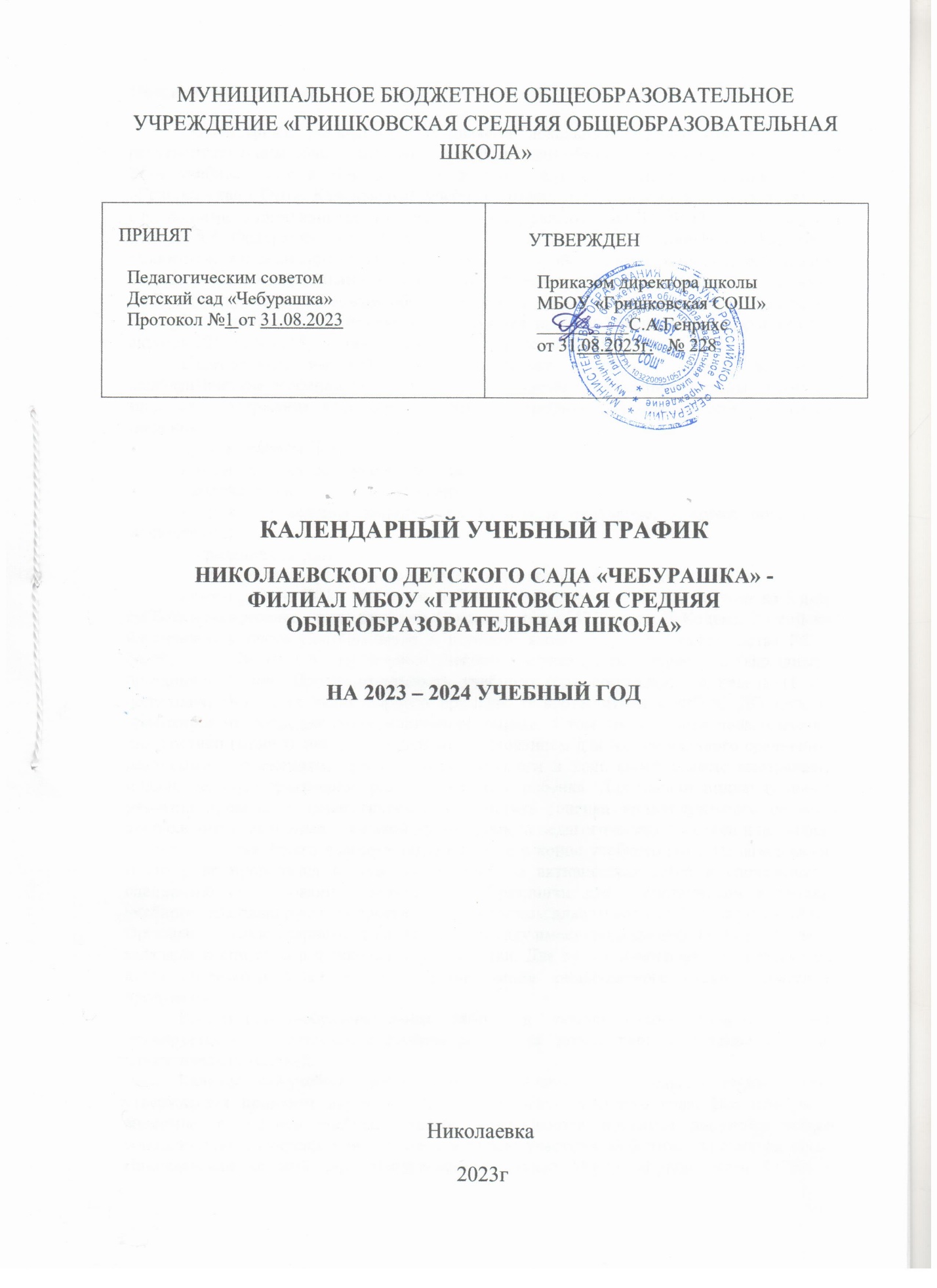 МУНИЦИПАЛЬНОЕ БЮДЖЕТНОЕ ОБЩЕОБРАЗОВАТЕЛЬНОЕ УЧРЕЖДЕНИЕ «ГРИШКОВСКАЯ СРЕДНЯЯ ОБЩЕОБРАЗОВАТЕЛЬНАЯ ШКОЛА»КАЛЕНДАРНЫЙ УЧЕБНЫЙ ГРАФИКНИКОЛАЕВСКОГО ДЕТСКОГО САДА «ЧЕБУРАШКА» - ФИЛИАЛ МБОУ «ГРИШКОВСКАЯ СРЕДНЯЯ ОБЩЕОБРАЗОВАТЕЛЬНАЯ ШКОЛА»НА 2023 – 2024 УЧЕБНЫЙ ГОД	Николаевка2023гПояснительная записка Календарный учебный график является локальным нормативным документом, регламентирующим общие требования к организации образовательного процесса в 2023-2024 учебном году в Николаевском детском саду «Чебурашка» - филиал МБОУ «Гришковская СОШ». Календарный учебный график ДОУ разработан в соответствии со следующими нормативными документами: Федеральным законом «Об образовании в Российской Федерации» от 29.12.2012 г. (статья 2, пункт 9) СанПиН 2.4.1.3049-13 «Санитарно-эпидемиологические требования к устройству, содержанию и организации режима работы в дошкольных организациях»; Федеральной образовательной программой, Федеральным государственным образовательным стандартом дошкольного образования (Утвержден приказом Министерства образования и науки Российской Федерации от 17 октября 2013 г. N 1155); Уставом МБОУ «Гришковская СОШ.Календарный учебный график учитывает в полном объеме возрастные психофизические особенности воспитанников и отвечает требованиям охраны их жизни и здоровья. Содержание календарного учебного графика включает в себя следующие сведения: - режим работы ДОУ; - продолжительность учебного года; - количество недель в учебном году; - сроки проведения каникул, их начало и окончание; - сроки проведения мониторинга; - праздничные дни; - мероприятия, проводимые в летний оздоровительный период. Режим работы ДОУ: 10,5 часов (с 7.30 – 18.00), рабочая неделя состоит из 5 дней, суббота и воскресенье – выходные дни. Согласно статье 112 Трудового Кодекса Российской Федерации, а также Постановления о переносе выходных дней Правительства РФ от 24.09.2015 г. № 1017 в календарном учебном графике учтены нерабочие (выходные и праздничные) дни. Продолжительность учебного года составляет 36 недель (1 и 2 полугодия) без учета каникулярного времени. В соответствии с ФГОС ДО целевых ориентиров не подлежат непосредственной оценке, в том числе в виде педагогической диагностики (мониторинга), и не являются основанием для их формального сравнения с реальными достижениями детей. Однако педагоги в ходе своей работы выстраивают индивидуальную траекторию развития каждого ребенка. Для оценки индивидуального развития проводится педагогическая диагностика (оценка индивидуального развития дошкольников, связанная с оценкой эффективности педагогических действий и лежащая в основе его дальнейшего планирования) в начале и конце учебного года. Педагогический мониторинг проводится в ходе наблюдений за активностью детей в спонтанной и специально организованной деятельности Праздники для воспитанников в течение учебного года планируются в соответствии с Годовым планом работы ДОУ на учебный год. Организация каникулярного отдыха в детском саду имеет свою специфику и определяется задачами воспитания в дошкольном учреждении. Для эффективного физиологического и психологического развития детей планирование каникулярного отдыха тщательно продумывается. Воспитательно-образовательная работа в летний оздоровительный период планируется в соответствии с Планом работы на летний период, а также с учетом климатических условий. Календарный учебный график обсуждается и принимается Педагогическим советом, утверждается приказом директора школы до начала учебного года. Все изменения, вносимые в годовой учебный график, утверждаются приказом директора школы образовательного учреждения и доводятся до всех участников образовательного процесса. Николаевский детский сад «Чебурашка» - филиал МБОУ «Гришковская СОШ» в установленном законодательством Российской Федерации порядке несет ответственность за реализацию не в полном объеме образовательных программ в соответствии с календарным учебным графиком. Организация образовательного процессаРежим двигательной активностиОздоровительная работа с детьмиОрганизация режима пребывания детей младшая - средняя группа от 2 до 4 лет в детском саду (холодный и теплый период года)Организация режима пребывания детей от 5 до 7 лет в детском саду(Холодный период года)Организация режима пребывания детей от 5 до 7 лет в детском саду(теплый период года)Организация режима пребывания детей младшая группа от 2 до 4 лет(холодный и теплый период года)Организация режима пребывания детей средняя группа от 4 до 5 лет в детском саду(холодный и теплый период года)Организация режима пребывания детей старшая группа от 5 до 6 лет в детском садуТеплый период года Организация режима пребывания детей старшая группа от 5 до 6 лет в детском садуХолодный периодОрганизация режима пребывания детей подготовительной группы  в детском саду от 6 до 7лет в детском садуХолодный периодОрганизация режима пребывания детей подготовительной группы  от 6 до 7 лет в детском саду(теплый период года)Праздничные (выходные) дни в соответствии с производственным календарём в 2023- 2024 годуУтренники, вечера развлеченийМероприятия, проводимые в летний оздоровительный период1. Режим работы учреждения1. Режим работы учреждения1. Режим работы учрежденияПродолжительность учебной недели5 дней (с понедельника по пятницу)5 дней (с понедельника по пятницу)Время работы возрастных групп10,5 часов в день (с 7.30 до 18.00 часов)10,5 часов в день (с 7.30 до 18.00 часов)Нерабочие дниСуббота, воскресенье и праздничные дниСуббота, воскресенье и праздничные дни2. Продолжительность учебного года2. Продолжительность учебного года2. Продолжительность учебного годаУчебный годс 01.09.2023 г. по 31.05.2024 г36 недель / 183 рабочих дняI полугодиес 01.09.2023 г. по 30.12.2023 г.17 недель / 85 днейII полугодиес 09.01.2024г. по 31.05.2024г.19 недель /99 дней3. Мероприятия, проводимые в рамках образовательного процесса3. Мероприятия, проводимые в рамках образовательного процесса3. Мероприятия, проводимые в рамках образовательного процесса3.1. Оценка индивидуального развития дошкольников, связанная с оценкой эффективности педагогических действий и лежащая в основе его дальнейшего планирования3.1. Оценка индивидуального развития дошкольников, связанная с оценкой эффективности педагогических действий и лежащая в основе его дальнейшего планирования3.1. Оценка индивидуального развития дошкольников, связанная с оценкой эффективности педагогических действий и лежащая в основе его дальнейшего планированияНаименованиеСрокиКоличество днейПедагогическая диагностикас 02.10.2023 по 13.10.2023гпо 2 неделиПедагогическая диагностикас 13.05.2024 24.05.2024гпо 2 недели4. Каникулярное время, праздничные (нерабочие) дни4. Каникулярное время, праздничные (нерабочие) дни4. Каникулярное время, праздничные (нерабочие) дни4.1. Каникулы4.1. Каникулы4.1. КаникулыСроки/ датыКоличество каникулярных недель/ праздничных днейЗимние каникулы31.12.2023 г. – 08.01.2024 г.9 днейЛетние каникулы01.06.2024 г. – 31.08.2024 г.13 недель Возрастные группыВозрастные группыВозрастные группыВозрастные группыВозрастные группыМладшая (2-4 лет)Средняя (4-5 лет)Старшая (5-6 лет)Подготовительная(6-7 лет)Количество возрастных групп1 (разновозрастная группа)1 (разновозрастная группа)       1 (разновозрастная группа)       1 (разновозрастная группа)Продолжите льность ООДНе более 10 мин/Не более 15 минНе более 20 минутНе более 25 минутНе более 30 минутМаксималь ный допустимый объем недельной нагрузки1 час 40 минут2 часа 30 минут3 часа 20 минут3 часа 45 минут7 часов 30 минутВид занятий и форма деятельностиОсобенность организацииФизкультурно-оздоровительные мероприятияФизкультурно-оздоровительные мероприятияУтренняя гимнастикаЕжедневно (6 – 12 минут в зависимости от возраста) холодный период – в помещении, теплый период – на свежем воздухеФизкультминутки, динамические паузы во время и между непосредственно образовательной деятельностиЕжедневно 10 – 15 минутПодвижные и спортивные игры, физические упражнения на прогулкеЕжедневно, на утренней прогулке 20 – 25 минутДифференцированные игры и упражнения на прогулкеЕжедневно, во время вечерней прогулки 15 минутПешие прогулки – походы по зеленой зоне территории детского сада1 – 2 раза в месяц, 30-60 минут во время целевых прогулок.Пробежка по массажным дорожкам в сочетании с воздушными ваннамиЕжедневно после дневного сна 5 – 7 минутОздоровительные мероприятия: гимнастика пробуждения, дыхательная гимнастикаЕжедневно 5-8 минутСпециально организованные формы работыСпециально организованные формы работыОрганизованная образовательная деятельность по физическому развитию3 раза в неделю (2 – в помещении, 1 – на улице) 15 – 30 минутМузыкально – ритмические движения во время организованной образовательной деятельности по музыкальному развитию2 раза в неделю 6 – 15 минутИндивидуальная работа по формированию двигательных навыков на прогулкеЕжедневно 10 – 20 минутПодвижные и спортивные игры на прогулкеЕжедневно 10 – 20 минутСамостоятельная деятельность детейСамостоятельная деятельность детейСамостоятельная двигательная активность (использование физкультурного и спортивного оборудования, организация подвижных и спортивных игр)Ежедневно под руководством воспитателя (продолжительность зависит от индивидуальных особенностей ребенка)Физкультурно– массовые мероприятияФизкультурно– массовые мероприятияНеделя здоровья1 раз в годСпортивные праздники2 раза в год (до 60 минут)Физкультурные досуги1 раз в месяц (от 20 до 40 минут)Совместная физкультурно-оздоровительная работа детского сада и семьи – привлечение родителей к подготовке и участию в спортивных мероприятиях.Совместная физкультурно-оздоровительная работа детского сада и семьи – привлечение родителей к подготовке и участию в спортивных мероприятиях.№Наименование мероприятияГруппаГрафикпроведенияПродолжи-тельность (мин.)1Закаливающие и оздоровительные мероприятия (с учетом состояния здоровья):Закаливающие и оздоровительные мероприятия (с учетом состояния здоровья):Закаливающие и оздоровительные мероприятия (с учетом состояния здоровья):Закаливающие и оздоровительные мероприятия (с учетом состояния здоровья):- утренний прием детей на улице (теплый период)всепо погоде30-35- проветривание помещенийвсепо графикуСанПиН-воздушные ваннывсепосле сна3-10- гимнастика пробуждения с включением упражнений на профилактику плоскостопиявсеежедневно5-15обширное умываниесредняя - подготовительнаяв течение дня3-5полоскание рта после едысредняя - подготовительнаяпосле приема пищи5-102Профилактические мероприятияПрофилактические мероприятияПрофилактические мероприятияПрофилактические мероприятия- витаминизация третьих блюдвсеежедневно-- употребление лука и чеснока (во время сезонной заболеваемости)всеежедневнохолодный период год- соблюдение норм и правил сандезрежимавсепостоянно-3Просветительская работаПросветительская работаПросветительская работаПросветительская работа-консультации для родителей и сотрудников«Уголок здоровья» по мере необходимостив течение года- консультации в «Родительских уголках»все1 раз в 3 месяцаучебный год-тематические беседы и игры с детьми по формированию здорового образа жизнивсесовместная деятельность с воспитателем15-304Создание условий для формирования навыков ЗОЖФормирование навыков личной гигиены:Формирование навыков личной гигиены:Формирование навыков личной гигиены:Формирование навыков личной гигиены:- наличие туалетных принадлежностейвсепо мере необходимостив течение года- обучение навыкам (обучение, демонстрация, напоминание, поощрение)всережимныемоментыв течение года- тематические беседывсеООД, совместная самосто-ятельная деятель-ность.по планусоздание и обновление банка методической литературы и дидактических материалов по данному направлениювсепостояннов течение годаФормирование навыков культуры приема пищи:-этикет за столомвсепостояннов течение года-сервировка столавсепостояннов течение года- эстетикавсепостояннов течение годаРежим дняХолодный период годаТеплый период годаПрием детей, самостоятельная деятельность, игры7.30-8.107.30-8.10 (на воздухе)Утренняя гимнастика8.10-8.208.10-8.20 (на воздухе)Подготовка к завтраку, завтрак, игры, подготовка к ООД8.20-9.008.20-9.001. Организованная образовательная деятельность (физкультура по подгруппам), игры9.00-10.15-Игры, подготовка к прогулке, прогулка      10.15-11.409.00-11.40
(ООД  -физкультура, рисование во время прогулки
9.00-9.30Возвращение с прогулки, игры, самостоятельная деятельность11.40-12.0011.40-12.00Подготовка к обеду, обед12.00-12.2012.00-12.20Подготовка ко сну, дневной сон12.20-15.0012.20-15.00Подъем, воздушные процедуры15.00-15.2015.00-15.20Самостоятельная деятельность, игры, труд, индивидуальная работа.15.20-16.0015.20-16.00Подготовка к полднику, полдник16.00-16.2016.00-16.20Подготовка к прогулке, прогулка, уход детей домой16.20-18.0016.20-18.00Режим дняСтаршая - подготовительная группаПрием детей самостоятельная деятельность, игры, утренняя гимнастика7.30-8.30Подготовка к завтраку, завтрак8.30-8.50Самостоятельная деятельность, игры, подготовка к ООД8.50-9.00Организованная образовательная деятельность9.00-10.50Подготовка к прогулке, прогулка10.50-12.35Возвращение с прогулки, игры12.35-12.45Подготовка к обеду, обед12.45-13.10Подготовка ко сну, дневной сон13.10-15.10Бодрящая гимнастика, воздушные и водные процедуры15.10-15.20Деятельность во вторую половину дня , игры, самостоятельная деятельность15.20-16.00Подготовка к полднику, полдник 16.00-16.20Подготовка к прогулке, прогулка 16.20-17.30Возвращение с прогулки, самостоятельная деятельность17.30-18.00Режим дняСтаршая -подготовительная группыПрием детей самостоятельная деятельность, игры, утренняя гимнастика7.30-8.30Подготовка к завтраку, завтрак8.30-8.50Самостоятельная деятельность, игры8.50-9.00Подготовка к прогулке, прогулка9.00-12.35(ООД - физкультура, рисование, музыка во время прогулки)Возвращение с прогулки, игры12.35-12.45Подготовка к обеду, обед12.45-13.10Подготовка ко сну, дневной сон13.10-15.10Бодрящая гимнастика, воздушные и водные процедуры15.10-15.20Чтение художественной литературы,   игры, самостоятельная деятельность15.20-16.00Подготовка к полднику, полдник 16.00-16.20Подготовка к прогулке, прогулка, уход детей домой16.20-18.00Режим дняХолодный период годаТеплый период годаПрием детей, самостоятельная деятельность, игры7.30-8.107.30-8.10 (на воздухе)Утренняя гимнастика8.10-8.208.10-8.20 (на воздухе)Подготовка к завтраку, завтрак, игры8.20-8.508.30 -9.001. Организованная образовательная деятельность (физкультура по подгруппам), игры9.00-9.159.20-9.35-Игры, подготовка к прогулке, прогулка9.35-11.209.00-11.20
(ООД  -физкультура, рисование, музыка во время прогулки
9.00-9.10
9.20-9.30)Возвращение с прогулки, игры, самостоятельная деятельность11.20-11.4011.20-11.45Подготовка к обеду, обед11.40-12.1011.45-12.15Подготовка ко сну, дневной сон12.10-15.0012.10-15.15Подъем, воздушные процедуры15.00-15.2015.15-15.25Подготовка к полднику, полдник15.20-16.0015.25-16.002. Занятия,  развлечения.15.00-16.1516.20-16.35-Самостоятельная деятельность, игры, труд, индивидуальная работа.16.35-16.5016.00-16.30Подготовка к прогулке, прогулка, уход детей домой16.50-18.0016.30-18.00Режим дняХолодный период годаТеплый период годаПрием детей, самостоятельная деятельность, игры7.30-8.107.30-8.30 (на воздухе)Утренняя гимнастика8.10-8.208.20-8.30 (на воздухе)Подготовка к завтраку, завтрак, игры8.20-8.508.30 -9.001. Непосредственно образовательная деятельность (физкультура по подгруппам), игры9.00-9.209.30-9.509.00-11-30(НОД физкультура, рисование, музыка во время прогулкиИгры, подготовка к прогулке, прогулка9.50-10.409.00-11.20
(НОД  -физкультура, рисование, музыка во время прогулки
9.00-9.10
9.20-9.30)Возвращение с прогулки, игры, самостоятельная деятельность11.40-11.5011.30-11.40Подготовка к обеду, обед11.50-12.3011.40-12.10Подготовка ко сну, дневной сон12.30-15.0012.10-15.10Подъем, воздушные процедуры15.00-15.2015.10-15.202. Занятия,  развлечения.15.20-15.4515.20 15.40Подготовка к полднику, полдник15.45-16.1015.40-16.00Самостоятельная деятельность, игры, труд, индивидуальная работа.16.10-16.2516.00-16.15Подготовка к прогулке, прогулка, уход детей домой16.25-18.0016.15-18.00Мероприятия в дошкольном учрежденииВремя проведенияПрием на улице, осмотр, игры, общественно полезный труд, утренняя гимнастика7.30 -8.30Подготовка к завтраку, завтрак8.30-8.55Игры, самостоятельная деятельность8.55-9.15Подготовка к прогулке, общественно полезный труд, прогулка (игры, наблюдения, труд), самостоятельная  деятельность9.15-10.15Прогулка, возвращение с прогулки, игры12.00-12.30Подготовка к обеду, обед12.30-13.10Подготовка ко сну, дневной сон13.10-15.00Постепенный подъем, закаливание15.00-15.25Подготовка к полднику,  полдник15.25-15.40Игры, самостоятельная деятельность детей15.40-16.40Подготовка к прогулке, прогулка: игры, самостоятельная деятельность детей, работа с родителями общественно полезный труд16.40-18.00МероприятияВремя проведенияВ дошкольном учрежденииПрием и осмотр, игры, общественно полезный труд, утренняя гимнастика7.30 -8.30Подготовка к завтраку, завтрак, общественно полезный труд8.30-8.50Игры, самостоятельная деятельность, 8.50-9.001. Непосредственно образовательная деятельность2. Непосредственно образовательная деятельность3.Непосредственно образовательная деятельность9.00-9.259.35-10.0010.10-10.35Игры, подготовка к прогулке, общественно- полезный труд, прогулка (игры, наблюдения, труд)10.35-12.45Возвращение с прогулки, игры12.15-12.35Подготовка к обеду, обед12.35-13.05Подготовка ко сну, дневной сон13.05-15.00Постепенный подъем, закаливание15.00-15.25Подготовка к полднику, полдник15.25-15.40Самостоятельная деятельность, игры15.40-16.30Подготовка к прогулке, прогулка: игры,  самостоятельная деятельность детей, работа с родителями общественно полезный труд, уход детей домой16.30-18.00Режим дняПодготовительная группаПрием детей самостоятельная деятельность, игры, утренняя гимнастика7.30-8.30Подготовка к завтраку, завтрак8.30-8.50Самостоятельная деятельность, игры8.50-9.00Непосредственно образовательная деятельность, дополнительное образование9.00-10.50Игры, самостоятельная деятельность-Подготовка к прогулке, прогулка10.50-12.00Возвращение с прогулки, игры12.00-12.10Подготовка к обеду, обед12.10-12.30Подготовка ко сну, дневной сон12.30 -15.00Бодрящая гимнастика, воздушные и водные процедуры15.00-15.10Непосредственно образовательная деятельность, игры, самостоятельная деятельность15.20-16.00Подготовка к полднику, полдник 16.00-16.20Подготовка к прогулке, прогулка 16.20-17.30Возвращение с прогулки, самостоятельная деятельность17.30-18.00Режим дняПодготовительные группыПрием детей самостоятельная деятельность, игры, утренняя гимнастика7.30-8.30Подготовка к завтраку, завтрак8.30-8.50Самостоятельная деятельность, игры8.50-9.00Подготовка к прогулке, прогулка9.00-12.35(НОД -физкультура, рисование, музыка во время прогулки)Возвращение с прогулки, игры12.10-12.45Подготовка к обеду, обед12.45-13.10Подготовка ко сну, дневной сон13.10-15.10Бодрящая гимнастика, воздушные и водные процедуры15.10-15.20Чтение художественной литературы,   игры, самостоятельная деятельность15.20-16.00Подготовка к полднику, полдник 16.00-16.20Подготовка к прогулке, прогулка, уход детей домой16.20-18.00Праздничные дниПраздникДополнительные выходныеСокращённые дни1-6, 8 январяНовогодние каникулы7 январяРождество Христово23 февраляДень защитника Отечества22 февраля8 мартаМеждународный женский день7 марта1 маяПраздник Весны и Труда28,29 апреля9 маяДень Победы10 мая8 мая12 июняДень России4 ноябряДень народного единства2 ноябряДень знанийСентябрьОсенний праздникОктябрьТематический праздник посвящённый Дню материНоябрьНовогодние утренникидекабрьСпортивный зимний праздникЯнварьДень защитника ОтечестваФевральУтренники, посвященные 8-му мартуМартПраздник  «Земли»АпрельДень Победы утренникиМайДень защиты детей, Выпускной балмайНаименованиеСроки/ датыТематический праздник «Здравствуй лето»01.06.2024 г.Спортивный досуг «Здоровое поколение – здоровая Россия»2-я половина июняНеделя театрализации «Что такое доброта»2 – я половина июляМероприятия тематических днейавгуст